For Immediate Release
Media Contacts:
Frank Bisciotti
AmericanMuscle.com
(610) 240-4694
Frank.Bisciotti@Turn5.comFinal Chance to Register for AM2019!
World’s Largest Charity-based Mustang Show | June 15, 2019 at Maple Grove RacewayMedia Kit: https://www.dropbox.com/sh/uvdtc9doi742lkt/AACS1lJatJZjwb2F92DH9Ec_a?dl=0 PAOLI, Pa. (June 4th, 2019) – AM2019, AmericanMuscle’s (AM) 11th annual Mustang show, is coming up fast on Saturday, June 15th, 2019 at Maple Grove Raceway in Mohnton, PA. With a limited number of show spaces left, this is the final chance to claim yours and compete for one of the 90+ awards ranging from “Best Of” generations, to best vanity plate, club awards, and more!Attracting enthusiasts from all over the country to celebrate America’s favorite pony car, AM2019 supports Make-A-Wish® (MAW)—the non-profit organization founded to arrange experiences described as “wishes” to children diagnosed with critical illnesses. Last year, AM’s Mustang Show included 10,000+ attendees, 3,000+ Mustangs, helping to raise over $360,000 to date for MAW. This year’s show is forecasted to be the biggest one yet featuring everything from car judging to Mustang parades, burnout competitions to drag racing!To register, visit: https://www.americanmuscle.com/11th-annual-americanmuscle-mustang-show-registration.htmlFor more info, visit: https://www.americanmuscle.com/car-show-2019.html ________________________________________________________________________________________________________________________________About AmericanMuscleStarting out in 2003, AmericanMuscle quickly rose to be one of the leading aftermarket Mustang parts providers in the business. With the addition of Challenger in 2018, AmericanMuscle provides the most sought-after parts, accessories, and fast shipping. Located just outside of Philadelphia, AmericanMuscle is dedicated to offering the Mustang and Challenger communities with the highest level of customer service. Please visit http://www.AmericanMuscle.com for more information. #  #  #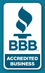 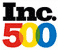 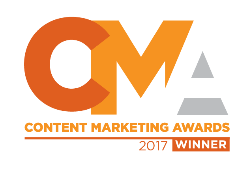 